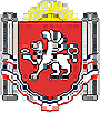 РЕСПУБЛИКА КРЫМ                       РАЗДОЛЬНЕНСКИЙ РАЙОНБЕРЕЗОВСКИЙ СЕЛЬСКИЙ СОВЕТ41 заседание  1 созываРЕШЕНИЕ29.12.2016 г.                  		 с. Березовка                 		  	     № 368Об утверждении стоимости услуг по погребению на территории муниципального образования Березовское сельское поселение Раздольненского района Республики Крым на 2017 год     	В соответствии с Федеральным законом от 12.01.1996 №8-ФЗ «О погребении и похоронном деле», Законом Республики Крым от 30.12.2015  №200-ЗРК/2015 « О погребении и похоронном деле в Республике Крым», Федеральным законом от 06.10.2003 № 131-ФЗ «Об общих принципах организации местного самоуправления в Российской Федерации, Уставом муниципального образования Березовское сельское поселение Раздольненского района Республики Крым, учитывая положительные согласования отделения Пенсионного фонда Российской Федерации по Республике Крым, Регионального отделения Фонда социального страхования Российской Федерации по Республике Крым и исполнительного органа государственной власти Республики Крым в области государственного регулирования цен и тарифов (Государственный комитет по ценам и тарифам Республики Крым) -			Березовский сельский совет решил:1.  Утвердить  стоимость услуг по погребению умерших (погибших) граждан, предоставляемых согласно гарантированному перечню услуг по погребению на территории муниципального образования Березовское сельское поселение Раздольненского района Республики Крым на 2017 год, муниципальным унитарным предприятием  Раздольненского сельского поселения Раздольненского района Республики Крым «Жилищно-коммунальное хозяйство «Раздольненское»:2. Обнародовать данное решение путем размещения на информационном стенде Березовского сельского совета и на официальном сайте Администрации Березовского сельского поселения Раздольненского района Республики Крым (http:// berezovkassovet.ru).3.  Решение вступает в силу с момента его обнародования и  применяется к правоотношениям, возникшим с 01 января 2017 года.4. Контроль за исполнением настоящего решения возложить на постоянную комиссию по сельскому хозяйству, охране окружающей среды, промышленности, транспорту, связи и жилищно-коммунальному хозяйству.Председатель Березовскогосельского совета – глава администрацииБерезовского сельского поселения			                                   А.Б.Назар№ п/пНаименование  услугиСтоимость,  руб. с 01.01.20171 Оформление  документов, необходимых для погребения0,002Предоставление  (изготовление), доставка гроба и других предметов,  необходимых для погребения:3000,70 2.1Гроб стандартный, строганный, из материалов толщиной 25-, обитый внутри и снаружи тканью х/б с подушкой из стружки2000,00 2.2Инвентарная табличка с указанием ФИО, даты рождения и смерти161,60 2.3Доставка гроба и похоронных принадлежностей по адресу, указанному заказчиком839,103Перевозка тела (останков) умершего к  месту  захоронения1025,904Погребение  умершего  при рытье могилы экскаватором1156,555Погребение  умершего  при рытье могилы вручную1249,406 ИТОГО  предельная стоимость гарантированного перечня услуг по погребению 6.1при рытье  могилы экскаватором5183,15 6.2при рытье  могилы вручную5276,00